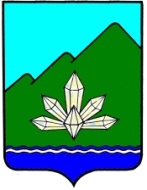 Приморский крайДума Дальнегорского городского округашестого созываРЕШЕНИЕ«27» апреля 2017 г.                          г. Дальнегорск                                            № 573О внесении изменений в решение ДумыДальнегорского городского округаот 24.02.2012 № 237 «Об утверждении Перечнядолжностей муниципальной службы вДальнегорском городском округе»Руководствуясь Федеральным законом от 06.10.2003 №131-ФЗ «Об общих принципах организации местного самоуправления в Российской Федерации», Законом Приморского края от 04.06.2007 №82-КЗ «О муниципальной службе в Приморском крае», Законом Приморского края от 04.06.2007 №83-КЗ «О Реестре должностей муниципальной службы в Приморском крае» и Уставом Дальнегорского городского округа,Дума Дальнегорского городского округа,РЕШИЛА:1. Приложение 1 к решению Думы Дальнегорского городского округа от 24.02.2012 №237 «Об утверждении «Перечня должностей муниципальной службы в Дальнегорском городском округе» изложить в редакции Приложения №1 к настоящему решению.2. Настоящее решение вступает в силу после его официального опубликования в газете «Трудовое слово» и подлежит размещению на официальном сайте Дальнегорского городского округа в информационно-телекоммуникационной сети «Интернет».Председатель ДумыДальнегорского городского округа                                                  С.В. АртемьеваИ.о. ГлавыДальнегорского городского округа                                                  В.Н. КолосковПриложение №1 к решению Думы Дальнегорского городского округа от 27 апреля 2017 года «О внесении изменений в решение Думы Дальнегорского городского округа от 24.02.2012 № 237 «Об утверждении Перечня должностей муниципальной службы в Дальнегорском городском округе»«Приложение 1к решению Думы Дальнегорского городского округа от 24.02.2012 №237 «Об утверждении «Перечня должностей муниципальной службы в Дальнегорском городском округе»Перечень должностей муниципальной службыв Дальнегорском городском округеНаименование должностиРегистрационный номер (код)12Раздел 1.Перечень должностей в аппарате Думы Дальнегорского городского округаРаздел 1.Перечень должностей в аппарате Думы Дальнегорского городского округаВысшая группа должностейВысшая группа должностейРуководитель аппарата Думы1-1-01Главная группа должностейГлавная группа должностейПомощник председателя Думы1–2–02Советник председателя Думы1–2–03Начальник отдела1–2–04Ведущая группа должностейВедущая группа должностейЗаместитель начальника отдела1–3–05Главный специалист 1 разряда1–3–06Главный специалист 2 разряда1–3–07Ведущий специалист 1 разряда1–3–08Ведущий специалист 2 разряда1–3–09Старшая группа должностейСтаршая группа должностейСтарший специалист 1 разряда1–4–10Старший специалист 2 разряда1–4–11Младшая группа должностейМладшая группа должностейСпециалист 1 разряда1–5–12Раздел 2.Перечень должностей в администрации Дальнегорского городского округаРаздел 2.Перечень должностей в администрации Дальнегорского городского округаВысшая группа должностейВысшая группа должностейПервый заместитель главы администрации2–1–01Заместитель главы администрации2–1–02Руководитель аппарата администрации2–1–03Заместитель руководителя аппарата администрации2–1–04Начальник управления2–1–05Главная группа должностейГлавная группа должностейПомощник главы администрации2–2–06Советник главы администрации2–2–07Начальник отдела2–2–08Начальник отдела в управлении2–2–09Заместитель начальника управления2–2–10Ведущая группа должностейВедущая группа должностейЗаместитель начальника отдела2–3–11Заместитель начальника отдела в управлении2–3–12Главный специалист 1 разряда2–3–13Главный специалист 2 разряда2–3–14Ведущий специалист 1 разряда2–3–15Ведущий специалист 2 разряда2–3–16Ведущий специалист 3 разряда2–3–17Старшая группа должностейСтаршая группа должностейСтарший специалист 1 разряда2–4–18Старший специалист 2 разряда2–4–19Младшая группа должностейМладшая группа должностейСпециалист 1 разряда2–5–20Раздел 3.Перечень должностей в Контрольно-счетной палате Дальнегорского городского округаРаздел 3.Перечень должностей в Контрольно-счетной палате Дальнегорского городского округаВысшая группа должностейВысшая группа должностейПредседатель Контрольно-счетной палаты3-1-01Главная группа должностейГлавная группа должностейЗаместитель председателя Контрольно-счетной палаты3-2-02Аудитор Контрольно-счетной палаты3-2-03Главный инспектор3-2-04Ведущая группа должностейВедущая группа должностейВедущий инспектор3-3-05Главный специалист 1 разряда3-3-06Главный специалист 2 разряда3-3-07Старшая группа должностейСтаршая группа должностейСтарший инспектор3-4-08Старший специалист 1 разряда3-4-09Младшая группа должностейМладшая группа должностейСпециалист 1 разряда3-5-10